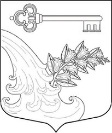 АДМИНИСТРАЦИЯ УЛЬЯНОВСКОГО ГОРОДСКОГО ПОСЕЛЕНИЯ ТОСНЕНСКОГО РАЙОНА ЛЕНИНГРАДСКОЙ ОБЛАСТИПОСТАНОВЛЕНИЕ О внесении изменений в постановление администрации от 22.12.2017 №457 «Об утверждении муниципальной программы «Формирование комфортной городской среды на территории Ульяновского городского поселения на 2018-2024 годы» (в редакции от 15.10.2018 № 268, от 29.03.2019 №163)В соответствии с постановлением администрации от 28.09.2018 № 256    «Об утверждении перечня муниципальных программ муниципального образования Ульяновское городское поселение Тосненского района Ленинградской области, реализуемых в 2019 году», постановлением администрации от 15.08.2016 № 268 «Об утверждении Порядка разработки, утверждения, реализации и оценки эффективности муниципальных программ Ульяновского городского поселения Тосненского района Ленинградской области» в целях формирования проекта бюджета на 2020 год и на плановый период 2021 - 2022 годов,ПОСТАНОВЛЯЮ:1. Внести в постановление администрации Ульяновского городского поселения Тосненского района Ленинградской области от 22.12.2017 № 457 «Об утверждении муниципальной программы «Формирование комфортной городской среды на территории Ульяновского городского поселения на 2018-2024 годы» следующие изменения: 1.1.    Изложить муниципальную программу «Формирование комфортной городской среды на территории Ульяновского городского поселения на 2018-2022 годы» в новой редакции согласно приложению.2.	Опубликовать настоящее постановление в газете «Тосненский вестник» и разместить на официальном сайте администрации Ульяновского городского поселения Тосненского района Ленинградской области.3. Настоящее постановление вступает в силу с момента официального опубликования. 4. Контроль за исполнением постановления оставляю за собой.Глава администрации                                                                   К.И. КамалетдиновПриложение к постановлению администрации Ульяновского городского поселения Тосненского района Ленинградской области от 12.11.2019 № 742УТВЕРЖДЕНАпостановлением администрации Ульяновского городского поселения Тосненского района Ленинградской области от 22.12.2017 № 457 ( в ред. от 15.10.2018 № 268, 29.03.2019 № 163.) (приложение)МУНИЦИПАЛЬНАЯ ПРОГРАММА«Формирование комфортной городской среды на территории Ульяновского городского поселения на 2018-2024 годы»»ПАСПОРТ МУНИЦИПАЛЬНОЙ ПРОГРАММЫ Раздел I.Характеристика проблемы, на решение которых направлена муниципальная программа, и оценка сложившейся ситуацииНа территории поселения расположено 68 многоквартирных домов, 90 % процентов дворовых территорий которых нуждаются в благоустройстве, а именно в ремонте дворовых проездов, обеспечении освещения, в благоустройстве площадок для временной парковки автомобилей, мест отдыха и общения, которые включают зоны тихого и активного отдыха, поэтому непременный элемент каждого двора -лавочки, урны, цветники, игровые и спортивные площадки.Общественные территории поселения по степени благоустроенности не отвечают градостроительным, экологическим требованиям. На сегодняшний день необходимо изменить подход к эстетическим и качественным характеристикам благоустройства улиц и площадей, улучшить внешний облика поселения, создать гармоничную архитектурно-ландшафтную среду общественных территорий для организации досуга населения на детских и спортивных площадках, увеличить площади зеленых насаждений.Одним из основных критериев качества и комфортности условий проживания в населенных пунктах является адаптация городской среды для инвалидов с физическими недостатками. Планировка и застройка города, формирование жилых и рекреационных зон проводились, как правило, без учета требований доступности для маломобильных жителей города. Состояние объектов благоустройства городских территорий в большинстве случаев не обеспечивает свободное передвижение людей с ограниченными   возможностями.Очень часто на улицах, в парках и в других общественных местах не хватает самой обыкновенной мусорной урны, дополнительная установка уличных урн поможет сохранить чистоту и порядок на улицах, а значит, в какой -то мере поспособствуют повышению комфорта и здоровья населения.Необходимо комплексно подходить к решению вопросов по этим направлениям.К рискам, которые могут оказать влияние на решение поставленных в муниципальной программе задач, относятся:- макроэкономические риски, обусловленные влиянием изменения состояния финансовых рынков и деловой активности, которое может отразиться на объемах выделяемых бюджетных средств;- риски, связанные с отказом от разработки или задержкой разработки новых правовых актов и внесения изменений в действующие нормативные правовые акты;- неэффективность организации и управления процессом реализации положений основных мероприятий муниципальной программы;- неэффективное использование бюджетных средств;- неэффективное и необоснованное перераспределение средств в ходе исполнения муниципальной программы;- недостаток денежных средств бюджета «Ульяновского городского поселения» на реализацию мероприятий муниципальной программы;- отсутствие или недостаточность межведомственной координации в ходе реализации муниципальной программы.Управление рисками муниципальной программы будет осуществляться на основе:- разработки и внедрения эффективной системы контроля реализации муниципальной программы, а также эффективного использования бюджетных средств;- проведения регулярной оценки результативности и эффективности реализации основных мероприятий муниципальной программы;- реализации предупредительных мер в виде заблаговременного проведения всех необходимых работ, подписания меморандумов о взаимодействии сторонами для согласования планов проведения работ, введения штрафных санкций за нарушение договорных обязательств;- оперативного реагирования путем внесения изменений в муниципальную программу, снижающих воздействие негативных факторов на выполнение целевых показателей.Раздел II.Приоритеты, цели и задачи муниципальной программыОсновной целью Программы является обеспечение комфортных условий проживания населения Ульяновского городского поселения. Условием достижения цели является решение следующих основных задач:1. Создание благоприятных и комфортных условий для проживания населения 2. Повышение степени благоустройства территории Ульяновского городского поселения.3. Повышение безопасности дорожного движения на территории городскогопоселения.4. Благоустройство территории.5. Улучшение уровня санитарного состояния дворовых территорий, дорог, улиц, тротуаров.6. Строительство инженерной и транспортной инфраструктуры.В результате осуществления мероприятий Программы улучшится уровень содержания санитарного состояния общественных территорий, дорог, улиц, тротуаров, что не только положительно скажется на внешней привлекательности города, но и повысит уровень удовлетворенности населения состоянием общественных территорий. Кроме того, повыситься уровень безопасности дорожного движения на территории городского поселения. Конечным результатом реализации Программы станет повышение качества жизни населенияВключению в муниципальную программу подлежат дворовые территории, набравшие наибольшее количество баллов, в соответствии с утвержденным Порядком предоставления, рассмотрения и оценки предложений заинтересованных лиц для включения в муниципальную программу дворовой территории на общую сумму, не превышающую размер выделенных субсидий на текущий финансовый год.Включению в муниципальную программу подлежит общественная территория в соответствии с утвержденным Порядком предоставления, рассмотрения и оценки предложений заинтересованных лиц для включения в муниципальную программу общественных территорий на общую сумму, не превышающую размер выделенных субсидий на текущий финансовый год.Порядок разработки, обсуждения с заинтересованными лицами и утверждения дизайн-проектов благоустройства дворовой и общественной территории, включенной в муниципальную программу.На благоустройство каждой дворовой территории, общественной территории должен быть разработан и утвержден, с учетом проведения общественного обсуждения с заинтересованными лицами, дизайн-проект с текстовым описанием и презентацией. Срок утверждения до 15.02. каждого текущего года выполнения работ.Раздел III.Индикаторы и показатели реализации муниципальной программыВ качестве индикаторов и показателей решения задач программы будут использоваться показатели состояния дворовых и общественных территорий, объёмов выполненных ремонтов территорий. Плановые значения показателей (индикаторов) муниципальной программы по годам реализации и информация о взаимосвязи показателей с мероприятиями представлены в приложении 1 к Программе.Ожидаемые результаты реализации программы к концу 2024 года: улучшение качества жизни населения многоквартирных домов;повышение безопасности дорожного движения на внутридворовых территориях Ульяновского городского поселения Тосненского района Ленинградской области; улучшение потребительских свойств дворовых и общественных территорий.Реализация программы осуществляется в 2018 - 2024 годах, этапы - конец финансового года.Раздел IV.Мероприятия в составе муниципальной программыДля решения задач и достижения поставленных целей и планируемых значений целевых показателей предусмотрено выполнение программных мероприятий (приложение 2)Минимальный перечень работ по благоустройству дворовых территорий многоквартирных домов, включает:- ремонт внутридворовых проездов,- обеспечение освещения дворовых территорий,- установка скамеек,- установка урн,Дополнительный перечень работ по благоустройству дворовых территорий многоквартирных домов, соответствующий установленному перечню региональной программой:- Обустройство автомобильных парковок,- озеленение территорий,- устройство ограждений,- оборудование спортивных площадок.Реализация мероприятий дополнительного перечня работ возможна только при условии реализации мероприятий, предусмотренных минимальным перечнем работ.Реализация мероприятий позволит выполнять комплекс работ по замене или восстановлению конструктивных элементов дворовых территорий, дорожных сооружений и их частей.Раздел V.Ресурсное (финансовое) обеспечение муниципальной программы Источниками финансирования мероприятий программы являются средства областного бюджета Ленинградской области и бюджета Ульяновского городского поселения Тосненского района Ленинградской области.Объем финансирования программы в 2018 – 2024 годах в разрезе мероприятий по годам представлен в плане мероприятий муниципальной программы в приложении 2 к Программе.Объемы финансирования ежегодно уточняются в соответствии с областными законами и нормативными правовыми актами Правительства Ленинградской области.  Приложение 1к ПрограммеСведения о показателях (индикаторов) муниципальной программы и их значенияхСведения о порядке сбора информации и методике расчета показателя (индикатора) муниципальной программыПриложение 2к ПрограммеПлан мероприятий муниципальной программы «Муниципальная программа «Формирование комфортной городской среды на территории Ульяновского городского поселения на 2018-2024 годы»12.11.2019№742Полное наименование «Формирование комфортной городской среды на территории Ульяновского городского поселения на 2018-2024 годы» (далее – Программа)Основание для разработки программы-Постановление администрации Ульяновского городского поселения от 31.10.2017 № 374 «Об утверждении Порядка общественного обсуждения проекта муниципальной программы «Формирование комфортной городской среды на территории Ульяновского городского поселения Тосненского района Ленинградской области 2018 – 2020 годы»»; -Постановление администрации Ульяновского городского поселения от 28.09.2018 № 256 «Об утверждении перечня муниципальных программ муниципального образования Ульяновское городское поселение Тосненского района Ленинградской области, реализуемых в 2019году»   -Постановление администрации Ульяновского городского поселения от 15.08.2016 № 268 «Об утверждении порядка разработки, утверждения, реализации и оценки эффективности муниципальных программ Ульяновского городского поселения Тосненского района Ленинградской области».Ответственный исполнитель муниципальной программыД.С. Мусс-главный специалист отдела жилищно-коммунального хозяйстваСоисполнители муниципальной программыОтсутствуютУчастники муниципальной программыСтруктурные подразделения администрации Ульяновского городского поселения Тосненского района Ленинградской области;Организации, определяемые в порядке, установленном Федеральным законом от 05.04.2013 № 44-ФЗ «О контрактной системе в сфере закупок товаров, работ, услуг для обеспечения государственных и муниципальных нужд».Подпрограммы муниципальной программы отсутствуютОтсутствуютЦели муниципальной программыРеализация мероприятий по благоустройству территорий Ульяновское городское поселение, создание условий для повышения качества и комфорта городской средыЗадачи муниципальной программыПовышение уровня благоустройства дворовых территорий; повышение уровня благоустройства общественных территорийЦелевые индикаторы и показатели муниципальной программыДоля благоустроенных дворовых территорий; доля благоустроенных общественных территорий.Этапы и сроки реализации муниципальной программы2018 – 2024 годы, этапы – конец финансового года.Объемы бюджетных ассигнований муниципальной программы – всего, в том числе по годамОбщий объем финансирования Программы составляет:в 2018 – 2024 годах – 56 331,94056 тыс. рублей, в том числе объем финансирования по годам:2018 год -0,00 тыс. рублей;2019 год – 22 381,94056 тыс. рублей; 2020 год – 13 950,00 тыс. рублей;2021 год – 10000,0 тыс. рублей;2022 год – 10000,0 тыс. рублей;2023 год – 0,0 тыс. рублей;2024 год – 0,0 тыс. рублей.Ожидаемые результаты реализации муниципальной программыК 2024г. увеличение доли благоустроенных дворовых территорий 100%К 2024г. увеличение доли благоустроенных общественных территорий до 100%№ П/ППоказатель (индикатор) (наименование)Ед. измеренияЗначения показателей (индикаторов)Значения показателей (индикаторов)Значения показателей (индикаторов)Значения показателей (индикаторов)Значения показателей (индикаторов)Значения показателей (индикаторов)Значения показателей (индикаторов)Значения показателей (индикаторов)№ П/ППоказатель (индикатор) (наименование)Ед. измеренияБазовый период 2017 год20182019202020212022202320241234567891011Муниципальная программа «Развитие автомобильных дорог в МО Ульяновское городское поселение Тосненского района Ленинградской области на 2019-2023 годы»Муниципальная программа «Развитие автомобильных дорог в МО Ульяновское городское поселение Тосненского района Ленинградской области на 2019-2023 годы»Муниципальная программа «Развитие автомобильных дорог в МО Ульяновское городское поселение Тосненского района Ленинградской области на 2019-2023 годы»Муниципальная программа «Развитие автомобильных дорог в МО Ульяновское городское поселение Тосненского района Ленинградской области на 2019-2023 годы»Муниципальная программа «Развитие автомобильных дорог в МО Ульяновское городское поселение Тосненского района Ленинградской области на 2019-2023 годы»Муниципальная программа «Развитие автомобильных дорог в МО Ульяновское городское поселение Тосненского района Ленинградской области на 2019-2023 годы»Муниципальная программа «Развитие автомобильных дорог в МО Ульяновское городское поселение Тосненского района Ленинградской области на 2019-2023 годы»Муниципальная программа «Развитие автомобильных дорог в МО Ульяновское городское поселение Тосненского района Ленинградской области на 2019-2023 годы»Муниципальная программа «Развитие автомобильных дорог в МО Ульяновское городское поселение Тосненского района Ленинградской области на 2019-2023 годы»Муниципальная программа «Развитие автомобильных дорог в МО Ульяновское городское поселение Тосненского района Ленинградской области на 2019-2023 годы»Муниципальная программа «Развитие автомобильных дорог в МО Ульяновское городское поселение Тосненского района Ленинградской области на 2019-2023 годы»1Доля благоустроенных дворовых территорий %202040507085901002Доля благоустроенных общественных территорий%002040506080100№ П/ПНаименование показателяЕд. Изм.Определение показателяВременные характеристикиАлгоритм формирования (формула) показателя и методические поясненияБазовые показателиМетод сбора и индекс формы отчетностиОбъект наблюде-нияОхват совокуп-ности1Доля благоустроенных дворовых территорий%Характеризует эффективность реализации мероприятий по ремонту дворовых территорийЕжегодно на 1 января года, следующего за отчетнымД/Д1х100, где:Д – дворовые территории, на которых произведены ремонтные работыД1 – общее кол-во дворовых территорий20Прочее (мони-торинг)Дворовые территории Ульяновского городского поселенияУльяновское городское поселение2Доля благоустроенных общественных территорий%Характеризует эффективность реализации мероприятий по капитальному ремонту дорогЕжегодно на 1 января года, следующего за отчетнымД/Д1х100, где:Д – общественные территории, на которых произведены ремонтные работыД1 – общее кол-во общественный территорий0Прочее (мони-торинг)общественные территории Ульяновского городского поселенияУльяновское городское поселение№ п/пНаименование муниципальной программы, подпрограммы, мероприятий программыСрок финансирования мероприятия (по годам)Планируемые объемы финансированиеПланируемые объемы финансированиеПланируемые объемы финансированиеПланируемые объемы финансированиеПланируемые объемы финансированиеОтветственный исполнитель (ОИВ)Главный распорядитель бюджетных средств№ п/пНаименование муниципальной программы, подпрограммы, мероприятий программыСрок финансирования мероприятия (по годам)ВсегоВ том числеВ том числеВ том числеВ том числеОтветственный исполнитель (ОИВ)Главный распорядитель бюджетных средств№ п/пНаименование муниципальной программы, подпрограммы, мероприятий программыСрок финансирования мероприятия (по годам)ВсегоФедеральный бюджетОбластной бюджетМестный бюджетПрочие источникиОтветственный исполнитель (ОИВ)Главный распорядитель бюджетных средств12345678910Муниципальная программа «Муниципальная программа «Формирование комфортной городской среды на территории Ульяновского городского поселения на 2018-2024 годы»Муниципальная программа «Муниципальная программа «Формирование комфортной городской среды на территории Ульяновского городского поселения на 2018-2024 годы»Муниципальная программа «Муниципальная программа «Формирование комфортной городской среды на территории Ульяновского городского поселения на 2018-2024 годы»Муниципальная программа «Муниципальная программа «Формирование комфортной городской среды на территории Ульяновского городского поселения на 2018-2024 годы»Муниципальная программа «Муниципальная программа «Формирование комфортной городской среды на территории Ульяновского городского поселения на 2018-2024 годы»Муниципальная программа «Муниципальная программа «Формирование комфортной городской среды на территории Ульяновского городского поселения на 2018-2024 годы»Муниципальная программа «Муниципальная программа «Формирование комфортной городской среды на территории Ульяновского городского поселения на 2018-2024 годы»Муниципальная программа «Муниципальная программа «Формирование комфортной городской среды на территории Ульяновского городского поселения на 2018-2024 годы»Муниципальная программа «Муниципальная программа «Формирование комфортной городской среды на территории Ульяновского городского поселения на 2018-2024 годы»Муниципальная программа «Муниципальная программа «Формирование комфортной городской среды на территории Ульяновского городского поселения на 2018-2024 годы»1.Основное мероприятиеФормирование комфортной городской среды 2018 год2019 год2020 год2021 год2022 год2023 год2024 год0,0022 381,94056 13950,0010000,0010000,000,000,000,003 520,00           0,000,000,000,000,000,006 480,00        0,000,000,000,000,000,0012 381,94056 13950,0010000,0010000,000,000,00Д.С Мусс- главный специалист отдела жилищно-коммунального хозяйстваАдминистрация Ульяновского г.п.1.1.Благоустройство общественных территорий(софинансирование)2018 год2019 год2020 год2021 год2022 год2023 год2024 год0,00   11 671,0334000,000,000,000,000,000,003 520,00           0,000,000,000,000,000,006 480,00        0,000,000,000,000,000,001671,033     4000,000,000,000,000,00-Д.С Мусс- главный специалист отдела жилищно-коммунального хозяйстваАдминистрация Ульяновского г.п.1.2.Экспертиза смет проектов благоустройства 2018 год2019 год2020 год2021 год2022 год2023 год2024 год0,00100,00100,000,000,000,000,00--0,00100,00100,000,000,000,000,00-Д.С Мусс- главный специалист отдела жилищно-коммунального хозяйстваАдминистрация Ульяновского г.п.1.3.Выполнение асфальтирования дворовых территорий2018 год2019 год2020 год2021 год2022 год2023 год2024 год0,00 8647,62756  8 000,0010000,0010000,000,000,00--0,008 647,62756  8 000,0010000,0010000,000,000,00-Д.С Мусс- главный специалист отдела жилищно-коммунального хозяйстваАдминистрация Ульяновского г.п.1.4Строительный контроль за ведением работ2018 год2019 год2020 год2021 год2022 год2023 год2024 год0,00249,00350,000,000,000,000,00--0,00249,00350,000,000,000,000,00-Д.С Мусс- главный специалист отдела жилищно-коммунального хозяйстваАдминистрация Ульяновского г.п1.5Благоустройство территории (территория у пешеходных мостов) 2018 год2019 год2020 год2021 год2022 год2023 год2024 год0,00  1 714,28   1  000,000,000,000,000,000,001 714,281 000,000,000,000,000,00Д.С Мусс- главный специалист отдела жилищно-коммунального хозяйстваАдминистрация Ульяновского г.п1.6Благоустройство дворовых территорий (софинансирование)2018 год2019 год2020 год2021 год2022 год2023 год2024 год0,000,00    500,000,000,000,000,000,000,00500,000,000,000,000,00Д.С Мусс- главный специалист отдела жилищно-коммунального хозяйстваАдминистрация Ульяновского г.п